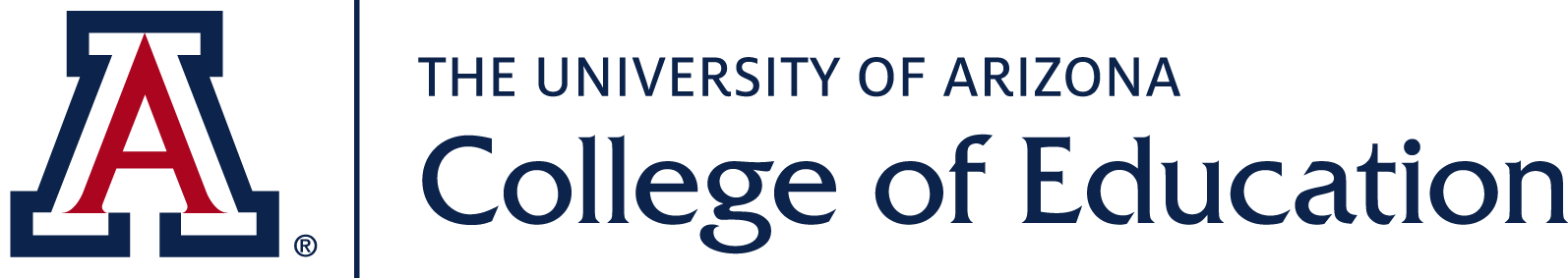 COE Student Ambassador ApplicationWhat is a COE Student Ambassador?A Student Ambassador for the College of Education (COE) will be expected to professionally and proudly represent the student perspective of the college to prospective and new students and family, the University of Arizona community, and other groups/organizations as called upon. Ambassadors are expected to communicate and present information as needed at various programs and events (e.g., UA Up Close, Arizona Road Trip, and other recruitment events; career fairs; new student orientation). In exchange, Ambassadors will be provided with skill development and leadership opportunities. Ambassadors must be able to commit an average of one hour per week to the position. Being selected as a Student Ambassador is an honor that reflects academic rigor, leadership, and a commitment to higher education.Examples of responsibilities include, but are not limited to:New student outreach and recruitmentRepresenting the college at campus and community eventsCoordinating events for the collegeMentoring peer studentsWho is eligible?Undergraduate students who:Have a 2.50 minimum cumulative GPA or are first semester studentsAre in any COE program: pre-education; early childhood education; elementary education; special education and rehabilitation (cross-categorical teaching, rehabilitation, deaf studies); literacy, learning, and leadershipHave commitment to promoting the college for at least one full yearApplication requirementsCompleted application form (see below)Resume Applications received by January 5th at 5pm will be screened for possible acceptance into the program. Interviews may be conducted the following week. Students selected as Ambassadors must be available throughout the spring and fall semesters (minimum commitment is 1 year) for meetings and events.AMBASSADOR APPLICATIONPersonal InfoName:      	8-digit Student ID:      Email address:      Phone number:      Are you a first semester student with no UA GPA?      YES	 NO If not, what is your current Cumulative GPA?      Class Standing: COE Program:  If you are Pre-Education, which program are you pursuing? Spring 2016 ScheduleDo you anticipate having a job during the spring 2016 semester? 	 YES	 NO 	If YES, how many hours per week do you anticipate working?      hrs/wk	If YES, please provide a one sentence description of your anticipated job position:      If YES, how do you envision managing your time to include Ambassador responsibilities?      Are you or do you plan to be involved in other campus and/or community clubs/organizations for the spring 2016 semester?	 YES	 NO 	If YES, please list the clubs/organizations and your role in them:      If YES, how do you envision managing your time to include Ambassador responsibilities?      Will you generally be available (with enough advanced notice) to perform ambassador duties during the following times of the week?Mornings		 YES	 NO Afternoons		 YES	 NO Evenings		 YES	 NO Weekends		 YES	 NO Ambassadors will be expected to attend at least 2 of the 4 spring meetings, the group retreat in January, and at least 4 spring events (dates and times vary; many are to be determined). New ambassadors are required to predominantly attend recruitment events. Do you anticipate being able to attend the following meetings?Currently Scheduled Ambassador Meetings:Tues., January 12, between 10am-2pm: new ambassador training		 YES		 NOThurs., May 5 (Reading Day), 11:30-1pm: luncheon				 YES		 NORecruitment Events:Fri., January 15, between 10:30-1						 YES		 NOTues., January 19, between 3-5pm						 YES		 NOWednesdays, 1-2pm								 YES		 NOOccasional Saturdays, with enough advance notice				 YES		 NOOther events:Student Club Fair, Thurs. Jan. 21, between 10am-2pm			 YES		 NOIf you selected NO, please explain why you cannot attend, and how you anticipate still being able to fulfill your duties as an ambassador:      Ambassador InvolvementStudent Ambassadors may have the opportunity to  be involved with the organization in multiple ways. Please rank your preference on how  you would most like to be involved with the organization (1 being your first preference, 3 being your last). Recruitment Event planning Peer mentorshipShort EssaysIn 250 words or less, please explain why you are interested in becoming a Student Ambassador and why you think you should be selected to represent COE as an Ambassador.In 250 words or less, please describe any unique experiences/perspectives you have had as a student (e.g., academic difficulties or successes, athletics, leadership, transfer student, etc.).In 250 words or less, please explain why are you pursuing your current program of study and what you hope to gain from it?